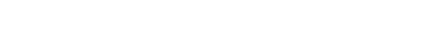 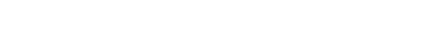 Bridge Strike Protection ProgramCountess Street rail bridge, Brisbane cityWorks notice – October 2017Queensland Rail is improving safety at the Countess Street rail bridge, as part of the state-wide Bridge Strike Protection Program, which involves installing protection beams to prevent over-height vehicles striking existing rail bridges. The previously advised works schedule has been amended to accommodate some activities that can only be undertaken during a planned track closure in early November. Site establishment (within Queensland Rail property at Roma Street station) will commence in early October, with construction now scheduled between mid-October and late November 2017, weather and construction conditions permitting. Works will generally be undertaken at night, 7pm to 5am Sunday to Thursday. Due to the complex nature of these works and to comply with Council traffic management requirements, construction activities must be undertaken after hours to avoid disruption to Countess Street, which is a major access route for the CBD.Every effort will be made to minimise noise and disruption during construction. Queensland Rail apologises for any inconvenience and thanks the local community for their patience during these important works.Overview of worksKeeping you informedQueensland Rail is committed to keeping stakeholders and the community informed about this project. For more information, contact the project’s community team on 0438 581 099, email bridgestrike@qr.com.au or visit queenslandrail.com.auLocationDate and timeType of workCountess Street (northern side of rail bridge)Sunday 15 to Thursday 19 October, 7pm to 5am (over 5 nights)Sunday 22 to Thursday 26 October, 7pm to 5am (over 5 nights).Preparation works (Barracks side footpath), involving:concrete saw-cutting, jackhammering and excavation. General night works activities:use of hand tools and powered equipmentlighting towers in use at nightmovement of construction vehicles with reversing beeperslane closure with traffic management. Countess Street (northern side of rail bridge)Sunday 29 October to Thursday 2 November, 7pm to 5am (5 nights)Saturday 4 November, 6am to 6pm (day works only)Sunday 5 to Thursday 9 November, 7pm to 5am (5 nights).  Piling works (Barracks side from 29 October and Roma Street side from Saturday 4 November), involving:piling (drilling) and saw-cuttinggeneral night works activities (listed above).Countess Street (northern side of rail bridge)Sunday 12 to Thursday 16 November, 7pm to 5am (5 nights).Finishing works, involving:electrical and communications conduit installation and excavationgeneral night works activities (listed above). Countess Street (northern side of rail bridge)Beam installation in late November will be notified closer to the date.Finishing works, involving:electrical and communications conduit installation and excavationgeneral night works activities (listed above). 